Homework 2: Consider the following binary tree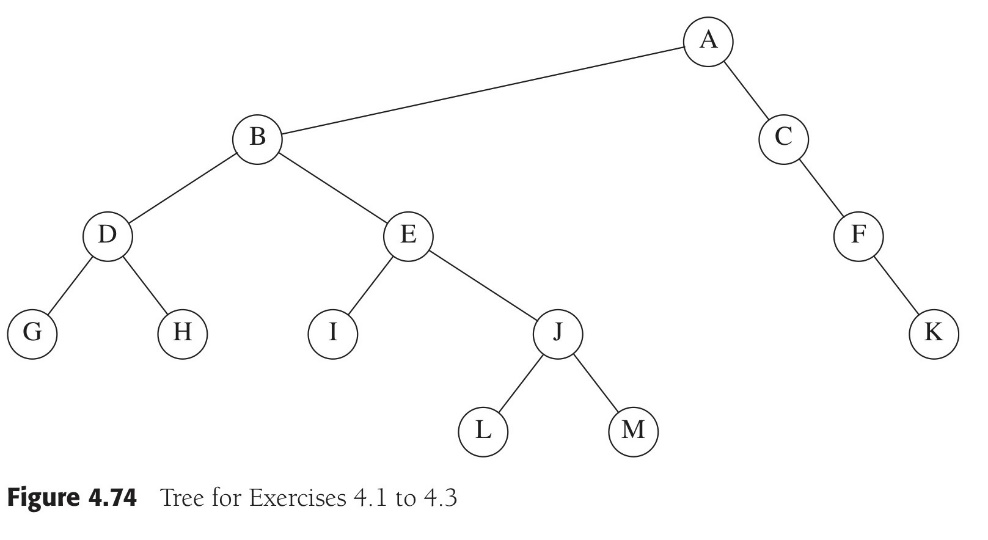 Which node is the root?Which nodes are leaves?Which node is the parent of node B?Which nodes are children of node B?Which nodes are the siblings of node B?What is the tree height?Give the results of pre-order, in-order, post-order, level-order traversals of the tree.Each node in a binary tree is represented by a letter. The pre-order traversal of the tree is ABDECFGH, and the in-order traversal is EDBACGFH. Draw the tree.  